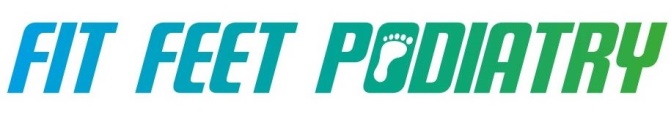 Privacy PolicyAt Fit Feet Podiatry clinic we are committed to protecting and respecting your privacy. This Policy explains when and why we collect personal information about people who visit our website, how we use it, the conditions under which we may disclose it to others and how we keep it secure. We may change this Policy from time to time so please check this page occasionally to ensure that you are happy with any changes.  By using our website, you are agreeing to be bound by this Policy. Any questions regarding this policy and our privacy practices should be sent by email to info@fitfeetpodiatry.co.uk or by writing to Fit Feet Podiatry, 34 Avebury Avenue,  Tonbridge,  TN9 1TL.Who are we?We are Fit Feet Podiatry in Tonbridge, Kent and are located within a multi-disciplinary practise since November 2017.  To meet the increasing local demand for a comprehensive range of high quality treatments, we offer: Podiatry, Chiropody, Biomechanical Assessment, Orthotic/insole distribution, Fungal nail treatments and Nail surgery. How and what type of information do we collect from you?We obtain information about you when you use out website, for example, when you complete the contact form.  This will include your name, date of birth, email and telephone contact details. Website recordingUse of ‘cookies’Like many other websites, Fit Feet Podiatry’s website uses cookies. ‘Cookies’ are small pieces of information sent by an organisation to your computer and stored on your hard drive to allow that website to recognise you when you visit. They collect statistical data about your browsing actions and patterns and do not identify you as an individual. It is possible to switch off cookies by setting your browser preferences. Main Cookies used on our siteGoogle AnalyticsThese cookies are used to collect information about how visitors use our site. We use the information to compile reports and to help us improve the site.The cookies collect information in an anonymous form, including the number of visitors to the site, where visitors have come to the site from and the pages they visitedGoogle MapsThese are Google Maps third party cookies, which are unique identifiers to allow traffic analysis to Google Maps.How is your information used?We may use your information to:Contact you regarding queries raised in the contact form;Progress an order you have submitted and send you information directly related to this;Carry out our obligations arising from any contracts entered into by you and us;Seek your views or comments on the services we provide;Notify you of changes to our services;Send you communications, which you have requested and that may be of interest to you.These may include information about campaigns, promotions of our associated companies goods and services;We review our retention periods for personal information on a regular basis. We are legally required to hold some types of information to fulfil our statutory obligations. We will hold your personal information on our systems for as long as is necessary for the relevant activity, or as long as is set out in any relevant contract you hold with us.Who has access to your information?We will not sell or rent your information to third parties.We will not share your information with third parties for marketing purposes.Third Party Service Providers working on our behalf: We may pass your information to our third party service providers, agents subcontractors and other associated organisations for the purposes of completing tasks and providing services to you on our behalf (for example to send you mailings).However, when we use third party service providers, we disclose only the personal information that is necessary to deliver the service and we have a contract in place that requires them to keep your information secure and not to use it for their own direct marketing purposes. Please be reassured that we will not release your information to third parties beyond the company for them to use for their own direct marketing purposes, unless you have requested us to do so, or we are required to do so by law, for example, by a court order or for the purposes of prevention of fraud or other crime.We may transfer your personal information to a third party as part of a sale of some or all of our business and assets to any third party or as part of any business restructuring or reorganisation, or if we’re under a duty to disclose or share your personal data in order to comply with any legal obligation or to enforce or apply our terms of use or to protect the rights, property or safety of our supporters and customers. However, we will take steps with the aim of ensuring that your privacy rights continue to be protected.Your choicesYou have a choice about whether or not you wish to receive information from us. If you do not want to receive direct marketing communications from us about our expert services, then you can select your choices by ticking the relevant boxes situated on the form on which we collect your information.We will not contact you for marketing purposes by email, phone or text message unless you have given your prior consent. We will not contact you for marketing purposes by post if you have indicated that you do not wish to be contacted.You can change your marketing preferences at any time contacting us by email info@fitfeetpodiatry.coo.uk  or telephone 07549559056.How you can access and update your informationYou have the right to request a copy of the information we hold about you so that you can ensure its accuracy. You can do this by the following methods:Send an email info@fitfeetpodiatry.co.uk and request the information held about you;
Telephone: 07549 559056
Write to us at: Fit Feet Podiatry, Head to Toe Health, 34 Avebury Avenue,  Tonbridge,  TN9 1TL.Non-sensitive details (your email address etc.) are transmitted normally over the Internet, and this can never be guaranteed to be 100% secure. As a result, while we strive to protect your personal information, we cannot guarantee the security of any information you transmit to us, and you do so at your own risk. Once we receive your information, we make our best effort to ensure its security on our systems. Where we have given (or where you have chosen) a password which enables you to access certain parts of our websites, you are responsible for keeping this password confidential. We ask you not to share your password with anyone.Links to other websitesOur website may contain links to other websites run by other organisations. This privacy policy applies only to our website‚ so we encourage you to read the privacy statements on the other websites you visit. We cannot be responsible for the privacy policies and practices of other sites.In addition, if you linked to our website from a third party site, we cannot be responsible for the privacy policies and practices of the owners and operators of that third party site and recommend that you check the policy of that third party site.16 or UnderWe are concerned to protect the privacy of children aged 16 or under. If you are aged 16 or under‚ please get your parent/guardian’s permission beforehand whenever you provide us with personal information.Review of this PolicyWe keep this Policy under regular review. This Policy was last updated in May 2018.